ユースチャレンジ！コラボプロジェクト相　談　予　約　票■相談者　※①～④についてお書きください①団体名：②相談者名：③電話番号：④メールアドレスまたはＦＡＸ番号：■提案を予定している事業の概要　※いずれかにチェックした上で、概要をお書きください。自由提案型　　「　　　　　　　　　　　　　　　」テーマ設定型①「若者が着用したい自転車ヘルメットデザインと着用促進策の提案」テーマ設定型②「民生委員・児童委員活動の幅広い世代への認知度向上や理解促進、活動応援の取り組み」テーマ設定型③「野外彫刻の魅力を発見・発信する取り組み」テーマ設定型④「泉中央駅・地下歩道や出入口階段を利活用した賑わい創出」【事業の概要】※現時点の想定で構いません。■相談のポイント（必要な情報）　※いずれかにチェックしてください。（複数可）　事業の進め方　　　　　　　協働事業としての適性　　　協働の担当課　協働の担当課との関わり方　資料等の入手先　　　　　　経費の積算方法　提案書の書き方　　　　　　その他※　チェック項目について、相談のポイントを具体的にお書きください■相談希望日　※日程の都合上、調整させていただく可能性がありますので、ご了承ください。相談時間は最大１時間程度です。
①以下にご希望をお書きください。第１希望：　月　　日（　　曜日）　○○時○○分～○○時○○分第２希望：　月　　日（　　曜日）　○○時○○分～○○時○○分第３希望：　月　　日（　　曜日）　○○時○○分～○○時○○分②実施方法　：希望する実施方法にチェックしてください。　対面（会場：市民局市民協働推進課／仙台市青葉区二日町1-23　二日町第四仮庁舎２階 等）　オンライン（Zoom）　オンライン（Webex）③申込方法：市民局市民協働推進課へ、希望日の４日前（土日祝日を除く）までに「相談予約票」に必要事項を記入の上、メール・持参のいずれかの方法でお申込みください。（詳細な提出方法は、裏面をご確認ください。）※「相談予約票」は仙台市ホームページからダウンロードできます。https://www.city.sendai.jp/kyodosuishin/kurashi/manabu/npo/shimin/oshirase/r6youthchallenge-collaboproject-bosyu.html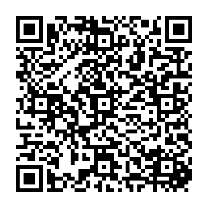 ※やむを得ない事情により事前相談に参加できない場合は、市民協働推進課までお問い合わせください。